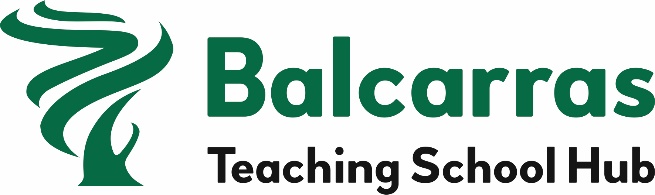 Appropriate Body Reduced Induction VisitECT name: School: Date: Visiting Staff:Date: Visiting Staff:Induction Lead: Head: Subject/Phase: Visit Schedule (to include meeting with ECT and Induction Tutor/Head)CommentsEvidence of meeting Teachers’ Standards (teaching experience to date, lesson observations, performance management records, AO assessment evidence, supporting statement from ECT and school)Expectations of Reduced Induction (statutory entitlements and support to be provided - access to ECF and other CPD, reduced teaching timetable, allocated mentor, formal lesson observation per half term)Implications of a reduced induction (loss of statutory entitlements and support)Agreed Outcomes (Length of reduced induction period, who the school needs to register the ECT with, completion of Formal Assessment)